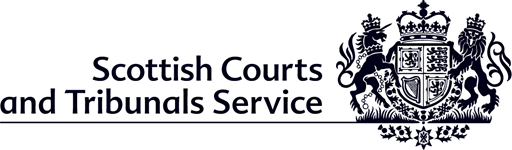 Consultation on the relocation of the JP Court currently sitting at Coatbridge The Scottish Court Service carried out a full consultation on the future court structure for Scotland, with the report being published in April 2013.  The report confirmed the intention to relocate the Justice of the Peace Court into Airdrie Sheriff Court should capacity become available in the future. Capacity is not available as the business levels at Airdrie Sheriff Court have remained consistent.  However, SCTS has identified a potential property solution adjacent to Airdrie Sheriff Court.  With the full support and agreement of the Sheriff Principal, plans and a business case has been developed to support investment in a new Justice of the Peace facility that:
Better meets our courtroom design standards, providing a safer, more secure physical environment and improved accessibility.Provides convenient access by public transport.Minimises operational inefficiencies and delays involved in having staff, fiscals and defence agents traveling between Airdrie Sheriff Court and the Coatbridge JP Court building.Provides an additional vulnerable witness video suite out-with the sheriff court.The relocation would co-locate the Court with the Crown Office and Procurator Fiscal Service (COPFS) in Graham Street, Airdrie.Assuming the relocation proceeds, the Sheriff Clerk would establish a transitional arrangements group with court users to consider practical relocation issues, including communications, revisions to court programming, deployment of staff and IT, routing of custody vans etc.Views you may have on the proposed relocation are invited and a consultation response form follows. Please complete and return to ebergen@scotcourts.gov.uk by Monday 30 July 2018.RESPONSE FORMCONSULTATION ON RELOCATION OF - COATBRIDGE JUSTICE OF THE PEACE COURTResponse from(Insert name of your organisation)Response from(Insert name of your organisation)Your views are sought on the following mattersYour views are sought on the following mattersQuestion Your responseThe impact a relocation of the Coatbridge JP court will have on your organisation and the services you provide The extent to which the timing of that relocation will have an impact on your organisation and the services you provide Are there any arrangements in the programming of the court business or court services or facilities you feel needs to be taken account of?Are there any areas where you consider additional or transitional arrangements are required?Are there any other matters you wish to raise?      